LIST OF SCHOOL MANAGING COMMITEE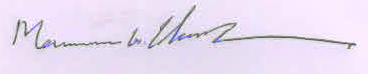 Sl No.Member NameFather/Spouse NameDesignation in SMCOffice Phone No.Phone (Res.)1Manash Kumar GhoshSri Mahadev GhoshManager/Chairman(033)2630033462959774222Surajit BhaktaSupriya BhaktaPrincipal/Member Secretary(033)2630033489023756893Sutapa GhoshManash Kumar GhoshAccountant/Treasurer(033)2630033462959774223Payel DasSri Kuntal DasTeacher (Member)(033)2630033494321038054Avijit ChakravartiArun Kumar ChakravartiTeacher (Member)(033)2630033489814899275Pritthis RoyLate Jatindranath RoyGuardian Member (Male)(033)263003348420772976Srabani GhoshSri Sarojit GhoshGuardian Member (Female)(033)2630033484208592917Pradip Kumar RoyLate Sudhir kumar Roy Educationist(033)2630033489104825168Saroj Kumar SrivastavaLate Kashi Prasad SrivastavaEducationist(033)263003349331018770